11 7 WA S H I N G TO N S P R I N G R O A D, PA L I S A D E S, N Y 1 0 9 6 4	№   APRIL 2017PAL	PRES	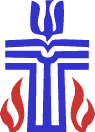 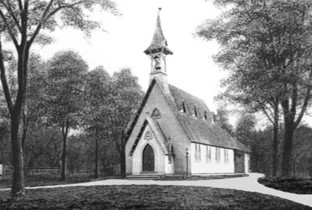 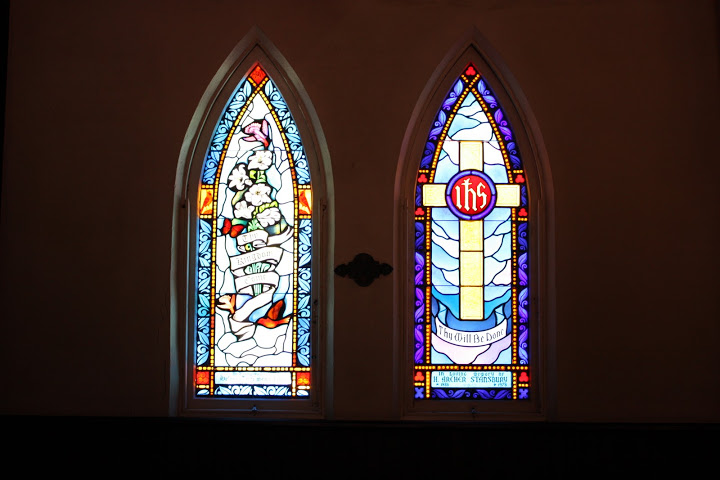 